                        Základní škola a Mateřská škola Staňkovice, okres Louny 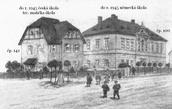 příspěvková organizace Postoloprtská 100,  439 49 Staňkovice    tel. 415 721 014, IČ: 622 478 32, e-mail: zs.stankovice@seznam.czZápisní lístek (přihláška) do školní družiny pro školní rok …………………………Příjmení a jméno žáka ...............................................................................................třída .......................Datum narození ...........................................................zdravotní pojišťovna (kód ZP) .............................Trvalé bydliště .........................................................................................................PSČ ........................Jméno a příjmení matky ......................................................................telefon ........................................Jméno a příjmení otce .........................................................................telefon ........................................Další kontakty ..........................................................................................................................................Upozornění na zdravotní potíže žáka ......................................................................................................PROVOZ ŠKOLNÍ DRUŽINY: 6,30 -8,05; 11,55 - 16,00 HODINDÍTĚ  BUDE  NAVŠTĚVOVAT  POUZE  RANNÍ  DRUŽINU:          ANO   -   NEUpozornění rodičům:Úplata za zájmové vzdělávání ve školní družině činí 200,- Kč měsíčně.Platbu zasílejte ve prospěch účtu 313 408 0257/0100.Platbu je rodič povinen uhradit do 20. dne v měsíci.A to buď na půl roku či celý školní rok (do 20. září nebo do 20. února daného školního roku).Má-li být vaše dítě z družiny uvolněno jinak, než v hodinu určenou na přihlášce, musí se nejprve prokázatpísemným vyzváním rodičů, opatřené datem a jejich podpisem.Žák může navštěvovat odpolední ŠD pouze v případě, že dochází na oběd do školní jídelny.Prohlášení rodičů:Prohlašuji, že okamžikem odchodu dítěte z prostoru ŠD přebírám právní odpovědnost, vyplývající z povinnosti dohledu nad dítětem. Dávám souhlas s případným nezbytným ošetřením lékařem.Rodiče žáka byli seznámeni s Vnitřním řádem školní družiny.Datum: ..........................	Podpis zákonných zástupců: .......................................................Denhodina odchoduzměna odchoduzměna odchodupozn. – napište, zda dítě odchází samo - v doprovodu (vypište pověřené osoby), - komu dítě nevydávat (nutné doložit)PondělíÚterýStředaČtvrtekPátek